ΠΜΣ «ΨΗΦΙΑΚΑ ΜΕΣΑ ΕΠΙΚΟΙΝΩΝΙΑΣ ΚΑΙ ΠΕΡΙΒΑΛΛΟΝΤΑ ΑΛΛΗΛΕΠΙΔΡΑΣΗΣ»ΠΡΟΣΚΛΗΣΗ ΚΑΤΑΒΟΛΗΣ ΤΕΛΩΝ ΦΟΙΤΗΣΗΣ ΧΕΙΜΕΡΙΝΟΥ ΕΞΑΜΗΝΟΥΑΚΑΔ. ΕΤΟΥΣ 2022-2023Οι φοιτητές του Προγράμματος Μεταπτυχιακών Σπουδών «Ψηφιακά Μέσα Επικοινωνίας και Περιβάλλοντα Αλληλεπίδρασης», οι οποίοι δεν απαλλάσσονται από την υποχρέωση καταβολής τελών φοίτησης, καλούνται να καταβάλουν τα τέλη φοίτησης χειμερινού εξαμήνου ακαδ. έτους 2022-2023 έως και τη Δευτέρα 21/11/2022 και ώρα 3.00 μμ.Η καταβολή των τελών φοίτησης εαρινού εξαμήνου ακαδ. έτους 2022-2023, ύψους 650€, πραγματοποιείται αποκλειστικά και μόνο μέσω τραπέζης, με κατάθεση του ποσού αυτού στον δικαιούχοΑριθμός Λογαριασμού: 802002001000227ΙΒΑΝ: GR0301408020802002001000227 SWIFT/BIC: CRBAGRAAΚατά τη διαδικασία της τραπεζικής συναλλαγής, οι φοιτητές καλούνται να χρησιμοποιήσουν τον προσωπικό κωδικό πληρωμής (RF) που τους έχει αποσταλεί. Οι καταβάλλοντες τα τέλη φοίτησης πρέπει να βεβαιώνονται ότι(1) στα  στοιχεία  του  λογαριασμού  στον  οποίο  καταθέτουν  τα  τέλη  φοίτησης, εμφανίζεται το όνομα: Ειδικός Λογαριασμός Κονδυλίων Έρευνας του Εθνικού και Καποδιστριακού Πανεπιστημίου Αθηνών (ΕΛΚΕ-ΕΚΠΑ)(2) στο γραμμάτιο της τράπεζας εμφανίζεται το ονοματεπώνυμό τους ως καταθέτη(3) στο γραμμάτιο της τράπεζας εμφανίζεται απαραίτητα ως αιτιολογία κατάθεσης η φράση: ΠΜΣ ΨΗΦΙΑΚΑ ΜΕΣΑ ΕΠΙΚΟΙΝΩΝΙΑΣ ΚΑΙ ΠΕΡΙΒΑΛΛΟΝΤΑ ΑΛΛΗΛΕΠΙΔΡΑΣΗΣΗ κατάθεση του αποδεικτικού καταβολής των τελών φοίτησης στη Γραμματεία του Προγράμματος <medialab@media.uoa.gr> είναι  αναγκαία  προϋπόθεση  προκειμένου  να  εκδοθεί η σχετική απόδειξη καταβολής και πρέπει να πραγματοποιηθεί εντός της παραπάνω προθεσμίας.Αθήνα, 07/11/2022Ο Διευθυντής του Προγράμματος Μεταπτυχιακών Σπουδών «Ψηφιακά Μέσα Επικοινωνίας και Περιβάλλοντα Αλληλεπίδρασης»*Δρ. Κωνσταντίνος Μουρλάς, Αναπληρωτής ΚαθηγητήςΤμήματος ΕΜΜΕ ΕΚΠΑ* η υπογραφή έχει τεθεί στο πρωτότυπο που τηρείται στο αρχείο της Γραμματείας του Προγράμματος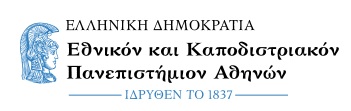 ΣΧΟΛΗ ΟΙΚΟΝΟΜΙΚΩΝ ΚΑΙ ΠΟΛΙΤΙΚΩΝ ΕΠΙΣΤΗΜΩΝΤΜΗΜΑ ΕΠΙΚΟΙΝΩΝΙΑΣ ΚΑΙ ΜΕΣΩΝ ΜΑΖΙΚΗΣ ΕΝΗΜΕΡΩΣΗΣΠΜΣ «ΨΗΦΙΑΚΑ ΜΕΣΑ ΕΠΙΚΟΙΝΩΝΙΑΣ ΚΑΙ ΠΕΡΙΒΑΛΛΟΝΤΑ ΑΛΛΗΛΕΠΙΔΡΑΣΗΣ»Σοφοκλέους 1, 10559, Αθήνα – τηλ.  210 3689426 –  masters.ntlab.gr  – medialab@media.uoa.gr